EAST TEXAS ATHLETIC TRAINERS' ASSOCIATION“Scott Allen” Undergraduate Scholarship CriteriaThe Applicant must:- Have a sophomore, junior or senior standing for the upcoming academic year.- Have worked as an athletic training student on the collegiate level for a period of one year prior to application.- Be enrolled in an academic degree track leading towards a career in athletic training.- Have a Grade Point Average (GPA) of at least 2.5 on 4.0 scale.- Must not be on a full athletic or academic scholarship.- include an unofficial transcript with application to be considered.The application must include two recommendation forms/letters.- One recommendation must be completed by a licensed and/or certified member of the East Texas Athletic Trainers' Association. This recommendation must come from a person with knowledge of the applicant's clinical abilities/skills. - One recommendation must be completed by a faculty member that is not associated with direct clinical education or with the athletic department.- Each recommendation must be placed individually in a sealed envelope with the signature of the reference across the seal.- The applicant's Curriculum/Program Director may complete the Personal Recommendation form or the supervising athletic trainer form but not BOTH. The completed applications must be POSTMARKED to the Scholarship Chairman PRIOR to May 6th, 2022. Incomplete application or applications postmarked after this date will not be considered by the Scholarship Committee.EAST TEXAS ATHLETIC TRAINERS' ASSOCIATIONScott Allen Undergraduate ScholarshipAll application materials should be sent to:Jason Dodd MEd, L/ATC, ETATA Scholarship Chair 259 Colorado StreetVan, Tx 75790903-963-1591 (work)Thomas.dodd@vanisd.org     Applicants can email Jason Dodd, Scholarship Chair at Thomas.dodd@vanisd.org  to receive the application via email.     The Scholarship Committee will determine the award recipients from the applications received and from the information submitted. The committee's recommendations will then be submitted to the ETATA Board for final approval. The Board, upon recommendation from the Scholarship Committee, reserves the right to withdraw the scholarship prior to actual presentation of the award in the event of extenuating circumstances whereby the recipient displays behavior not in compliance with the ETATA standards.     The recipient will be notified prior to and presented their award at the ETATA Annual Golf Tournament. They must inform the Scholarship Chair of legitimate circumstances for missing the presentation to receive their award. If unable to attend, the applicant will inform the Scholarship Chair of an appointed individual who will receive their award at the Golf Tournament.ETATA-Undergraduate ScholarshipPlease complete the application packet, print two copies-one for your records and one for the ETATA Scholarship Committee.  Two recommendation forms must be completed by your Supervising Athletic Trainer/Program Director and non-athletic training faculty member.  Application Checklist:APPLICATION PACKETETATA Scholarship Personal Information FormETATA Scholarship Application FormApplicant Scholarship Narrative Required SignaturesApplicant SignatureSupervising Athletic Trainers' SignatureCopy of Unofficial TranscriptRecommendation FormsSupervising Athletic Trainer Recommendation Form or Program Director Letter of AcceptancePersonal Recommendation completed by a faculty member that is not associated with direct clinical education or with the athletic department.Printed Two Copies (One for your records - One for Committee)ETATA-Scott Allen Undergraduate ScholarshipPersonal Information FormName:_____________________________________  Date:_________________Date of Birth: __________________    College/University: __________________Permanent Address: _______________________________________City: ________________________    State: ____ Zip Code: ______________ _____________________  ______________________  ___________________      Permanent Phone		Alternate Phone		        EmailCurrent Academic Standing:  □ Freshman   □ Sophomore   □ Junior   □ SeniorUndergraduate Major: __________________ Overall GPA: ______ Scale: _____Are you currently serving as an athletic training student?  □ YES  □  NOHow many years of experience do you have as an athletic training student?High School:______	College/University: ______Are you planning on making athletic training your primary field of professional endeavor after graduation?   □ YES  □  NOIf not, what field do you plan on entering? _______________________________________________________________________________________________Name of Supervising Certified Athletic Trainer: ___________________________Supervisors Email (for contact purposes only) ___________________________Supervisors Licensure Number: ________________  __________________________________  Signature of Supervising Athletic TrainerI hereby confirm that all the submitted application materials are true and correct.____________________________________        ____________________	     Signature of Applicant:				         Date:ETATA-Scott Allen Undergraduate ScholarshipScholarship Application Form (pg. 1 of 3)Please list under each heading your involvement.(If you prefer, you can type this on Microsoft Word, then print and add your paperwork to the application.  Just be sure to have each heading.)Organizations / Activities:________________________________________________________________________________________________________________________________________________________________________________________________________________________________________________________________Leadership Positions:________________________________________________________________________________________________________________________________________________________________________________________________________________________________________________________________Awards and Recognitions: ________________________________________________________________________________________________________________________________________________________________________________________________________________________________________________________________School or Class Offices:________________________________________________________________________________________________________________________________________________________________________________________________________________________________________________________________ Other Activities (Civic, Religious, etc...)________________________________________________________________________________________________________________________________________________________________________________________________________________________________________________________________ETATA-Scott Allen Undergraduate ScholarshipScholarship Application Form (pg. 2 of 3)Please list under each heading your involvement.(If you prefer, you can type this on Microsoft Word, then print and add your paperwork to the application.  Just be sure to have each heading.)Academic Awards:________________________________________________________________________________________________________________________________________________________________________________________________________________________________________________________________Athletic Training Student Experience: ________________________________________________________________________________________________________________________________________________________________________________________________________________________________________________________________Describe your future plans after finishing your degree. ________________________________________________________________________________________________________________________________________________________________________________________________________________________________________________________________________________________________________________________________________________________________________________________________________________________________________________________________________________________________________________________________________________________________________________________________________________________________________________________________________________________________________________________________________________________________________________________________________________________________________________________________________________________________________________________________ETATA-Scott Allen Undergraduate ScholarshipScholarship Application Form (pg. 3 of 3)(If you prefer, you can type this on Microsoft Word, then print and add your paperwork to the application)Describe the athletic training program that you are currently in and your reason for selecting this particular athletic training program. ________________________________________________________________________________________________________________________________________________________________________________________________________________________________________________________________________________________________________________________________________________________________________________________________________________________________________________________________________________________________________________________________________________________________________________________________________________________________________________________________________________________________________________________________________________________________________________________________________________________________________________________________________________________________________________________________________________________________________________________________________________________________________________________________________________________________________________________________________________________________________________________________________________________________________________________________________________________________________________________________________________________________________________________________________________________________________________________________ETATA-Scott Allen Undergraduate ScholarshipApplicant Scholarship Narrative(If you prefer, you can type this on Microsoft Word, then print and add your response to the application)Please give a brief explanation of your reasons for desiring this scholarship award and any additional information to assist the scholarship committee's review of your application.________________________________________________________________________________________________________________________________________________________________________________________________________________________________________________________________________________________________________________________________________________________________________________________________________________________________________________________________________________________________________________________________________________________________________________________________________________________________________________________________________________________________________________________________________________________________________________________________________________________________________________________________________________________________________________________________________________________________________________________________________________________________________________________________________________________________________________________________________________________________________________________________________________________________________________________________________________________________________________________________ETATA-Scholarship Personal Reference FormTo be completed by a professional with knowledge of the applicant's athletic training clinical abilities/skills (such as supervising Athletic Trainer or Coach)  This form is to be completed by the reference staff member. Please then place it into an envelope and sign your name across the seal. The envelope is to be returned to by the applicant with the scholarship application packet.Name of Applicant:______________________________________Please rate the applicant in each of the following areas by choosing the appropriate number rating scale.Excellent 5    Good 4    Average 3    Poor 2    Unsatisfactory 1______ Demonstrates loyalty to the athletic training program, the institution, and                     and staff.______ Demonstrates communication skills______ Shows Initiative______ Demonstrates the ability to accept constructive criticism______ Demonstrates the ability to accept responsibility______ Demonstrates ethical behavior______ Demonstrates the ability to get along with others______ Demonstrates a positive attitude______ Projects a professional appearance______ Demonstrates a desire to gain professional knowledge______ Demonstrates basic knowledge and skills necessary for the athletic                 training professionAny additional comments: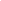 Signature: ____________________________	Date: _________________Name: _______________________________  Title:__________________Email Address: _______________________________________Applications must be postmarked by: May 6th, 2022